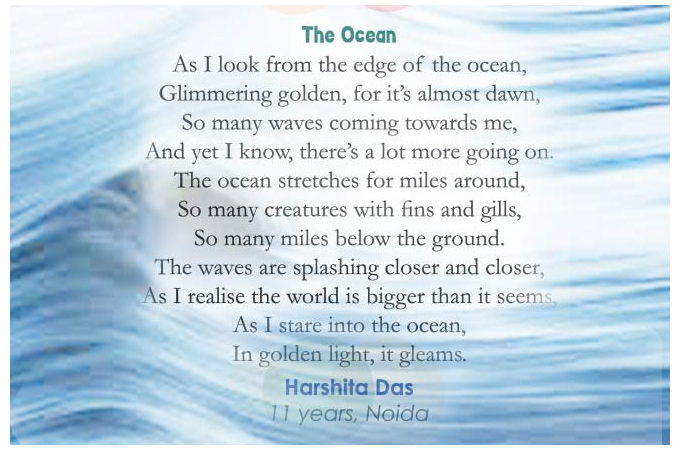 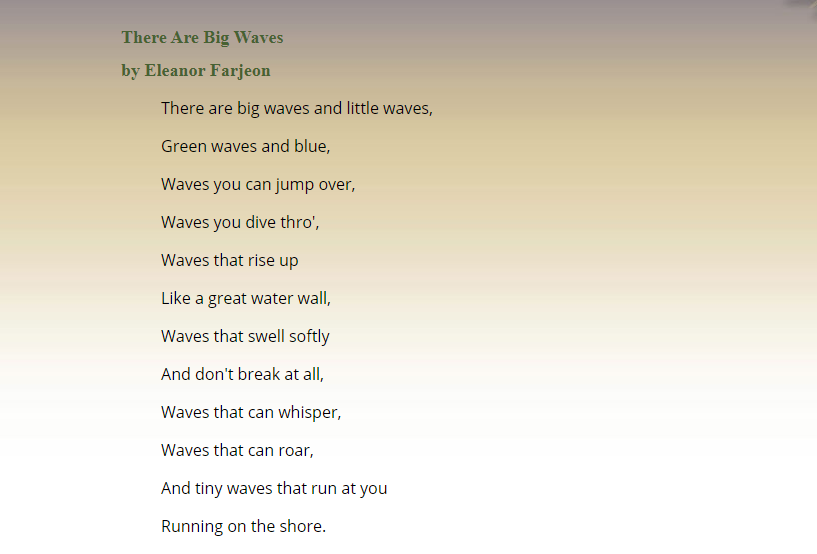 Michael Rosen- Salty Wavehttps://www.youtube.com/watch?v=0VU-Huz6yrcWave soundshttps://www.youtube.com/watch?v=Xfks6jiS_iIStormy waveshttps://www.youtube.com/watch?v=-i8IMw5WeXc